ПОЛОЖЕНИЕ  о Программе развития Муниципального  дошкольного образовательного учреждения  «Детский  сад  комбинированного вида № 7 г. Алексеевка Белгородской области»Общие положения 1.1.  Настоящее положение разработано для Муниципального дошкольного образовательного учреждения «Детский сад комбинированного вида № 7 г. Алексеевка  Белгородской области» (далее — ДОУ) в соответствии с  ст. 28 ч. 3 Закона «Об образовании в Российской Федерации» от 29.12.2012г.№273-ФЗ», «Федеральным государственным образовательным стандартом ДО» от 17 октября 2013г. №1155, Конвенцией ООН о правах ребенка, Конституцией РФ направлена на решения актуальных проблем ДОУ и затрагивает все стороны жизнедеятельности организации.  1.2.  Программа развития (далее Программа) является основным стратегическим управленческим документом и  нацелена на развитие детского сада, управление процессом создания целостной системы условий, направленных на повышения эффективности и качества дошкольного образования для достижения качественного результата по обозначенным проблемам. 1.3.  Программа носит среднесрочный характер и ее действие рассчитано на 5 лет.  1.4. Программа является нормативным документом,  разрабатывается рабочей группой, утверждается приказом руководителя ДОУ и согласовывается с руководителем управления образования. 1.5. Срок действия настоящего Положения не ограничен. Положение вступает в силу с момента издания приказа «Об утверждении Положения» и  действует до принятия нового. Задачи Программы Обновление содержания образования и педагогических технологий через введение ФГОС дошкольного образования; обеспечение эффективного, результативного функционирования и постоянного роста профессиональной компетентности стабильного коллектива, развитие и обновление кадрового потенциала ДОУ; формирование и развитие оценки качества образования с учётом новых требований; -совершенствование системы здоровьесберегающей и здоровьеформирующей  деятельности организации, с учетом индивидуальных особенностей дошкольников на основе использования современных технологий; совершенствование системы работы с детьми, имеющими особые образовательные потребности; совершенствование и обновление системы взаимодействия с семьями воспитанников, содействие повышению роли родителей  в образовании ребенка дошкольного возраста; совершенствование и обновление системы социального партнёрства; приведение в соответствие с требованиями предметно-развивающей среды и модернизация материально-технической базы МДОУ. Функции Программы Является документом, обязательным для выполнения в полном объеме; Определяет ценности и цели, ради достижения которых она введена в образовательную организацию;  Определения перспектив развития образовательной организации;  Определяет логическую последовательность мероприятий по  развитию образовательной организации,  организационные  формы и методы, средства и условия процесса развития;  Выявляет  качественные  изменения  в  образовательном процессе посредством контроля и мониторинга хода и результатов реализации Программы. Структура Программы 4.1. Структура программы является формой представления конкретной образовательной области  как целостной системы, отражающей внутреннюю логику организации образовательного процесса,  и включает в себя следующие элементы: Титульный лист Пояснительная записка Паспорт  Программы  развития ДОУ Информационная справка о ДОУ Анализ  потенциала  развития  ДОУ Оптимальный  сценарий  развития ДОУ Концепция развития  ДОУ Цели и задачи  развития  Механизмы реализации Программы (проекты / целевые подпрограммы / направления развития)  Индикаторы и результаты развития  Требования к содержанию Программы 5.1. Рабочая  программа  должна быть оформлена на одной стороне листа бумаги формата А4 по ГОСТ 9327-60. Текст следует печатать с использованием шрифта Times New Roman шрифт  14 (12),  соблюдая следующие размеры полей: левое - 20 мм, правое - 15 мм, верхнее - 15 мм, нижнее -15 мм. Нумерация страниц: арабские цифры (1, 2, 3), сквозная, выравнивание по правому  нижнему  краю страницы, титульной странице присваивается номер 1, но не печатается. На каждой страницы вверху листа устанавливается колонтитул, в котором указывается полное названия ДОУ в соответствии с Уставом. 5.2. Программа пронумеровывается постранично, прошнуровывается, скрепляется подписью заведующего Учреждением и печатью Учреждения. Рассмотрение и утверждение Программы 6.1. Программа проходит обязательный этап рассмотрения, обсуждения и согласования с сотрудниками (коллективом) дошкольного образовательного учреждения, что закрепляется протоколом соответствующего коллегиального органа управления (общее собрание работников учреждения). 6.2. Программа утверждается приказом руководителя дошкольного учреждения и согласовывается с руководителем управления образования. 6.3. Программа хранится 3 года после истечения срока ее действия. Рассмотрено и принято на заседании Педагогического советаПротокол от 30 августа 2017г. №1Утверждено приказом заведующего 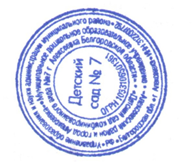 от 31 августа 2017г. № 56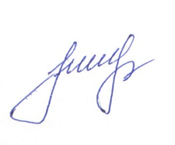 Заведующий                           Е. С. Лухтан